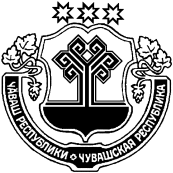 Об утверждении Перечня муниципальных программ Красночетайского муниципального округа Чувашской Республики	Администрация Красночетайского района Чувашской Республики постановляет:1. Утвердить перечень муниципальных программ Красночетайского муниципального округа Чувашской Республики согласно приложению, к настоящему постановлению.2. Постановление администрации Красночетайского района от 10.02.2022 №71 «Об утверждении Перечня муниципальных Программ Красночетайского района Чувашской Республики» признать утратившим силу.3. Контроль за выполнением настоящего постановления возложить на отдел экономики, инвестиционной деятельности, земельных и имущественных отношений администрации Красночетайского муниципального округа.4. Настоящее постановление вступает в силу после опубликования в информационном издании «Вестник муниципального округа».СОГЛАСОВАНО:ЧУВАШСКАЯ РЕСПУБЛИКА АДМИНИСТРАЦИЯ КРАСНОЧЕТАЙСКОГО РАЙОНАЧĂВАШ РЕСПУБЛИКИХĔРЛĔ ЧУТАЙ РАЙОН АДМИНИСТРАЦИĕПОСТАНОВЛЕНИЕ_______ 2023   № ___с. Красные ЧетаийышĂну           ________ 2023  ___ №                       Хĕрлĕ Чутай салиГлава Красночетайскогомуниципального округа                  И.Н. МихопаровЗаместитель главы администрации Красночетайского муниципального округа - начальник отдела образования и молодежной политики 	_________________________Живоев И.Н.И.о. заместителя главы администрации муниципального округа - начальник Управления по благоустройству и развитию территорий________________А.В. СекайкинУправляющий делами - начальник отдела организационно-контрольной, кадровой и правовой работы_________________С.П. КнязьковаИ.о. начальника отдела строительства, дорожного хозяйства и ЖКХ____________ А.Г. ИльинИ.о. начальника отдела сельского хозяйства и экологии______________М.С. КуропаткинаИ.о. заместителя начальника отдела организационно-контрольной и кадровой работы___________А.С. ЕйковаНачальник отдела мобилизационной подготовки, специальных программ и ГО ЧС___________________ И.Н. КузьминЗаведующий сектором цифрового развития и информационных технологий______________________Ф.Ю. ВахтеровНачальник финансового отдела_____________________О.В. Музякова Начальник отдела культуры, социального развития и архивного дела_______________А.Н. Михуткина